Year 10 Independent Work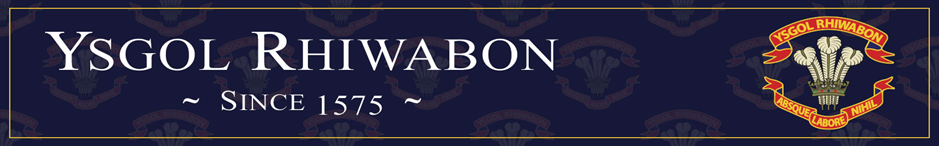 1st June 2020Please check the subject tab and Google Classrooms to see regular updatesMathsYear 10 Probability Week 1 of 2Please use MathsWatch to find the following clips, watch them, and complete the interactive questions on them.  To search for videos log on to MathsWatch, on the top of the webpage find 'Videos' and click on it. Select 'GCSE' in the qualifications box and then select one of the clips listed below to complete.  All work completed will be sent automatically to us. Once completed, please press 'Hand in' on Google Classroom and I will check MathsWatch and assign you your mark.  Clip 9 The Probability Scale GRADE GClip 54 Listing Outcomes GRADE EClip 55 Calculating Probabilities GRADE EClip 116 Mutually Exclusive Events GRADE DClip 117 Experimental Probabilities GRADE DMrs Williams’ Set 4 classClip 31 Vertical line chartsClip 119 Scatter diagramsWeek commencing 8th June 2020 Year 10 Probability Week 2 of 2Please use MathsWatch to find the following clips, watch them, and complete the interactive questions on them.  To search for videos log on to MathsWatch, on the top of the webpage find 'Videos' and click on it. Select 'GCSE' in the qualifications box and then select one of the clips listed below to complete.  All work completed will be sent automatically to us. Once completed, please press 'Hand in' on Google Classroom and I will check MathsWatch and assign you your mark. Clip 56 Possibility Spaces GRADE EClip 120a Venn Diagrams – Introduction GRADE DClip 120b Venn Diagrams – Notation GRADE DClip 158 Simple Tree Diagrams GRADE CClip 182 Harder Tree Diagrams GRADE BClip 219 And/Or Probability Questions GRADE A/A*Mrs Williams’ classClip 122 Averages and the range
Clip 160a Averages from a table basicsMathsWatch can be accessed as below: https://vle.mathswatch.co.uk/vle/ User Name: firstnamesurname@rhiwabon 		Password: ILOVEMATHShttps://www.mathsdiy.com/gcse-maths-resources/   http://www.jonesthesum.co.uk/html/gcse_past_papers.html  https://www.mathemateg.com/  http://maths.cymru/  https://resources.hwb.wales.gov.uk/VTC/2017/CiparFathemateg/index.html  https://whiterosemaths.com/ https://www.twinkl.co.uk/EnglishYear 10 students will sit a literature examination in the future. Revision needs to focus on the novel ‘Of Mice and Men’ and the unseen poetry covered in class.Websites to support: https://www.bbc.com/bitesize/examspecs/ztjmv4jScienceAll groupsTanio.cymru power point interactive learning for the practical topic (Unit 7). Students to complete their own notes and attempt the practical exam questions. Sent via MFE to websiteBiology, Chemistry and Physics have each set the following:1. Tanio.cymru power point interactive learning for the first topic from Year 11, exam questions and quizzes to read and complete. Notes to be made for each section and a summary mind map for each section to be made.2. Past paper exam questions set relating to the learning from the first Year 11 topic.3. Next step - as above for second topic.Set through Google Classrooms.Welsh All tasks are on Google ClassroomReading Style Pisa QuestionsQuiz - revising basic opinion phrasesHealth and Social StudiesWork has been uploaded on Google Classrooms.MusicWork has been set in Google Classrooms.Art and DesignCoursework - Continued Action PlanPlease see Art Assignment on Google Classroom.For students with coursework books continue to carefully work through them meeting all the criteria below. If you don’t have your sketchbook due to school closure, work on good quality paper, the work you complete can then be added to your sketchbook.1. Title- Evaluation -Outcome One. Produce a detailed evaluation on your completed first final outcome. Include a photograph of your outcome, this will help you explain the piece and your sketchbook will look more aesthetically pleasing and professional. Explain how the work relates to your theme? What links have you made to the Artist’s work? Explain what type of materials that you have used to create your final outcome? Are you pleased with the results, if not explain what improvements you feel that you need to make to develop the outcome further?2. Design Ideas Two. Following on from outcome one’s evaluation. You will need to produce a second outcome. Remember you can’t have two outcomes using the same process, for example you can’t have a canvas for outcome one and outcome two it has to be different e.g. sculpture, textiles, printing, mixed media, photography. Double page- Create 4 design ideas that closely link to your theme, including your chosen artist’s style based on either Distortion or Environment. For the designs you need to think carefully about how you are going to make them. For example, will it be a painting on canvas, a modelled sculpture a textiles piece or mixed media outcome. If you are unsure of any of these terms do your research before making a choice.3. One A3 page- Draw out your final design idea explain how you are going to create this piece.4. Develop your outcome as you have explained in your final design task.Remember your coursework is worth 60% of the overall mark, so work to the best of your ability and try and get all of these tasks completed.Design and TechnologyComplete the plastic processes quiz on google classroom.Complete the Sustainability task on google classroom. History Survey to complete and GCSE task set in google classrooms.ICTWork set on Google Classrooms.RSWorks set on Google Classrooms.